I.S.G.A. Boys Premier National Championships 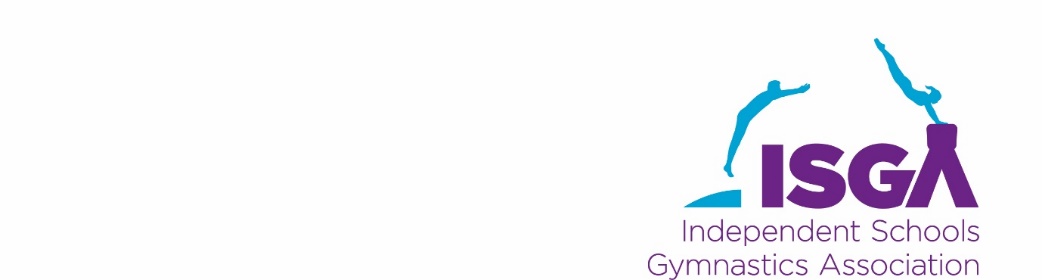 4-piece 2024  	2nd March 2024At Haberdashers’ Boys School, Elstree.Results – UNDER 14UNDER 14 - Individual Total PositionsNo. Competitor NameIndiv totalIndiv totalIndiv totalTeamTeamTeamPort RegisPort RegisPort RegisSVVVSFVFScorePosPosScorePosPos501Jasper Wong8.608.507.507.0031.6010502Rodrigo Rosino Gutierrez6.607.007.108.0028.7015503Walter Blackford8.009.006.806.2030.0013504George Todd8.108.706.806.3029.9014505Barney Haysom8.408.607.407.8032.209506spare0.000.000.000.000.0019Total of top 433.1034.8028.8029.10125.803No. Competitor NameIndiv totalIndiv totalIndiv totalTeamTeamTeamSt Faith’sSt Faith’sSt Faith’sSVVVSFVFScorePosPosScorePosPos507Will Feenan0.000.000.007.807.8018508Will Hatchett8.409.207.708.0033.305509Freddie Johnson8.509.108.708.5034.802510Kit Williams8.909.308.600.0026.8017511Jake Toole8.609.108.608.4034.703512Ollie Waters9.009.308.908.5035.701Total of top 435.0036.9034.8033.40140.101No. Competitor NameIndiv totalIndiv totalIndiv totalTeamTeamTeamThomas’s, BatterseaThomas’s, BatterseaThomas’s, BatterseaSVVVSFVFScorePosPosScorePosPos513Caspar Mollo8.508.707.408.3032.906514Toby Lunn8.007.907.007.4030.3012515Travis Baylay-Bell8.409.207.007.7032.308516Covin Baylay-Bell8.509.006.007.5031.0011517Rufus Redfurn6.508.106.106.3027.0016518spare0.000.000.000.000.0019Total of top 433.4035.0027.5030.90126.802No. Competitor NameIndiv totalIndiv totalIndiv totalTeamTeamTeamBritish School of BrusselsBritish School of BrusselsBritish School of BrusselsSVVVSFVFScorePosPosScorePosPos519Nathan Koski8.609.507.207.1032.407520Anze Bavec8.809.108.508.2034.604521Luke Phillips (guest) 0.000.000.000.000.0019=522spare0.000.000.000.000.0019=523spare0.000.000.000.000.0019=524spare0.000.000.000.000.00190Total of top 417.4018.6015.7015.3067.004NoNoNoNameNameNameSchoolSchoolSchoolSchoolScoreScorePositionPositionPositionPositionPositionPosition512512512Ollie WatersOllie WatersOllie WatersSt Faith'sSt Faith'sSt Faith's35.7035.7035.70111509509509Freddie JohnsonFreddie JohnsonFreddie JohnsonSt Faith'sSt Faith'sSt Faith's34.8034.8034.80222511511511Jake TooleJake TooleJake TooleSt Faith'sSt Faith'sSt Faith's34.7034.7034.70333520520520Anze BavecAnze BavecAnze BavecBritish School of BrusselsBritish School of BrusselsBritish School of Brussels34.6034.6034.60444508508508Will HatchettWill HatchettWill HatchettSt Faith'sSt Faith'sSt Faith's33.3033.3033.30555513513513Caspar MolloCaspar MolloCaspar MolloThomas's, BatterseaThomas's, BatterseaThomas's, Battersea32.9032.9032.90666519519519Nathan KoskiNathan KoskiNathan KoskiBritish School of BrusselsBritish School of BrusselsBritish School of Brussels32.4032.4032.40777515515515Travis Baylay-BellTravis Baylay-BellTravis Baylay-BellThomas's, BatterseaThomas's, BatterseaThomas's, Battersea32.3032.3032.30888505505505Barney HaysomBarney HaysomBarney HaysomPort RegisPort RegisPort Regis32.2032.2032.20999501501501Jasper WongJasper WongJasper WongPort RegisPort RegisPort Regis31.6031.6031.60101010516516516Covin Baylay-BellCovin Baylay-BellCovin Baylay-BellThomas's, BatterseaThomas's, BatterseaThomas's, Battersea31.0031.0031.00111111514514514Toby LunnToby LunnToby LunnThomas's, BatterseaThomas's, BatterseaThomas's, Battersea30.3030.3030.30121212503503503Walter BlackfordWalter BlackfordWalter BlackfordPort RegisPort RegisPort Regis30.0030.0030.00131313504504504George ToddGeorge ToddGeorge ToddPort RegisPort RegisPort Regis29.9029.9029.90141414502502502Rodrigo Rosino GutierrezRodrigo Rosino GutierrezRodrigo Rosino GutierrezPort RegisPort RegisPort Regis28.7028.7028.70151515517517517Rufus RedfurnRufus RedfurnRufus RedfurnThomas's, BatterseaThomas's, BatterseaThomas's, Battersea27.0027.0027.00161616510510510Kit WilliamsKit WilliamsKit WilliamsSt Faith'sSt Faith'sSt Faith's26.8026.8026.80171717507507507Will FeenanWill FeenanWill FeenanSt Faith'sSt Faith'sSt Faith's7.807.807.80181818UNDER 14 Team PositionsUNDER 14 Team PositionsUNDER 14 Team PositionsUNDER 14 Team PositionsUNDER 14 Team PositionsUNDER 14 Team PositionsSchoolSchoolSchoolScorePositionPositionSt Faith'sSt Faith's140.10111Thomas's, BatterseaThomas's, Battersea126.80222Port RegisPort Regis125.80333British School of BrusselsBritish School of Brussels67.00444